Как защитить себя от инфекции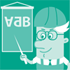 СловарьКоронавирусы — большое семейство вирусов, которые поражают органы дыхания и вызывают разные болезни: от простуды до пневмонии.Меры профилактикиРегулярно мойте руки. Мытье рук с мылом и обработка спиртосодержащим лосьоном убивает вирусы, которые попадают на поверхность кожи. Поэтому мыть руки нужно регулярно: каждый раз после посещения общественных мест, туалета, перед едой, просто в течение дня.Соблюдайте респираторную гигиену.При чихании или кашле рот и нос нужно прикрывать салфеткой, после выкидывать ее в мусорный контейнер с крышкой. Если салфетки нет — сгибом локтя. Так вирусы и другие микробы распространяются медленнее, чем если прикрывать рот и нос руками.Держите дистанцию в людных местах.ВОЗ рекомендует соблюдать дистанцию минимум один метр от людей в общественных местах. Особенно стоит дистанцироваться от граждан с признаками заболевания: кашель, насморк, чихание и подобные симптомы. Если у человека респираторная инфекция, например, такая, как новый коронавирус, он распространяет вокруг себя мелкие капли с вирусом. При тесном контакте можно заразиться при вдыхании воздуха.Не трогайте руками лицо.Вирус легко перенести с кожи рук в организм, если трогать глаза, нос, рот. Это из-за того, что в процессе жизнедеятельности руки касаются разных поверхностей, на которых могут быть болезнетворные микробы.Обратитесь к врачу, если:● повысилась температура ● начался кашель ● трудно дышатьКакие еще меры профилактики рекомендуют врачи●   Проветривайте рабочее пространство.     Спертый воздух –  благоприятная среда для вирусов и других микробов.●   Не давайте подсыхать слизистым носа.       Регулярно промывайте нос и увлажняйте воздух в помещении.● Соблюдайте режим труда и отдыха, выполняйте физнагрузки, гуляйте на воздухе, высыпайтесь, пейте витамины.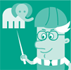 Обратите вниманиеЧерез посылки с вещами из Китая заразиться нельзя, вирус не может жить вне биологических объектов. Еда тоже не опасна, ВОЗ рекомендует отказаться только от сырого мяса.Сейчас нет лекарств  и вакцины от COVID19. Не верьте рекламе и не тратьте деньги.Запишите номер горячей линии РострудаРоструд отвечает на вопросы работников или работодателей в связи с эпидситуацией в мире.Обратите вниманиеСледить за динамикой нового коронавируса в мире можно по ссылке: gisanddata.maps.arcgis.comВОЗ и партнеры стараются ликвидировать вспышку COVID19. Ученые разрабатывают лекарства и вакцину. Не паникуйте!В январе ВОЗ зарегистрировала новый вирус, его вспышку признали чрезвычайной ситуациейCOVID19 назвали новый коронавирус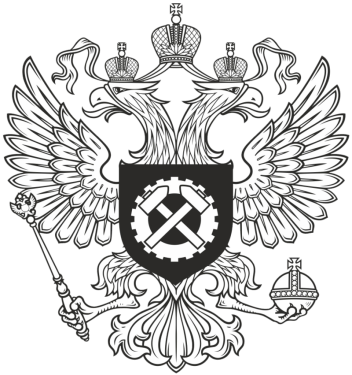       8 800 707 8841бесплатно по всей России